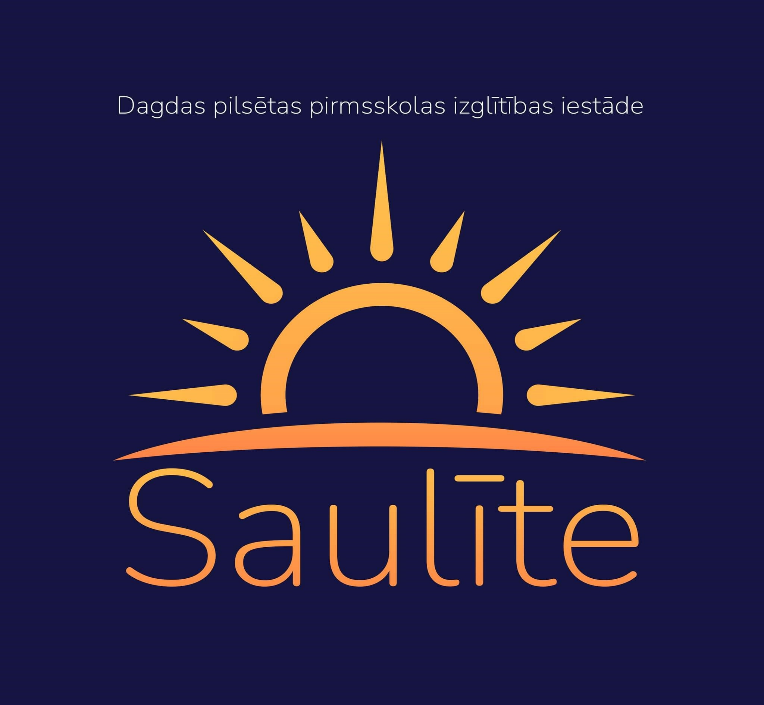 Dagdas pilsētas pirmsskolas izglītības iestādes “Saulīte” pašnovērtējuma ziņojumsPubliskojamā daļaSASKAŅOTSIzglītības iestādes vispārīgs raksturojumsIzglītojamo skaits un īstenotās izglītības programmas 2022./2023. mācību gadā Mācību gada laikā izglītības iestādē uzņemti desmit izglītojamie un pārtraukuši mācības izglītības iestādē septiņi izglītojamie. Izglītojamo mācību pārtraukšanai mūsu izglītības iestādē iemesls ir dzīves vietas maiņa, kas lielākoties saistīta ar pārbraukšanu uz citu pilsētu vai uz ārzemēm. sakarā ar dzīvesvietas maiņu uzņemti pieci izglītojamie un pārtraukuši mācības – pieci izglītojamie. vēlme mainīt izglītības iestādi -  nav, bet pamatojoties uz Pedagoģiski medicīnisko komisijas slēdzienu pārtrauca mācības izglītības iestādē viens izglītojamais. Pedagogu ilgstošās vakances un atbalsta personāla nodrošinājums Izglītības iestādes darbības pamatmērķi un prioritātes Izglītības iestādes misija – Dagdas pilsētas pirmsskolas izglītības iestāde “Saulīte” ir laikmetīga izglītības iestāde, kurā izglītojamie apgūst individualitātes veidošanos, “Es” apziņu, aug un mācās daudzfunkcionālā rotaļu vidē. Izglītības iestādes vīzija  par izglītojamo – Mūsu iestādes bērns ir radošs darītājs, kurš prot ieklausīties, vērot, izzināt pasauli, kurš apzinās savas emocijas un vēlmes, mācoties tās vadīt. Izglītības iestādes vērtības cilvēkcentrētā veidā – atbildība, cieņa, sadarbība. 2022./2023. mācību gada darba prioritātes un sasniegtie rezultātiInformācija, kura atklāj izglītības iestādes darba prioritātes un plānotos sasniedzamos rezultātus 2023./2024. mācību gadā (kvalitatīvi un kvantitatīvi)Kritēriju izvērtējums  Kritērija “Izglītības turpināšana un nodarbinātība” stiprās puses un turpmākās attīstības vajadzības Kritērija “Mācīšana un mācīšanās” stiprās puses un turpmākās attīstības vajadzības Kritērija “Izglītības programmu īstenošana” stiprās puses un turpmākās attīstības vajadzības4. Informācija par lielākajiem īstenotajiem projektiem par 2022./2023. mācību gadā4.1.	 Eiropas skolu sporta diena. Aktīva dzīvesveida pilnveidošana, iesaistot izglītojamos un pedagogus dažādās aktivitātēs.4.2.	 Cūkmens – izglītot bērnus par dabas aizsardzību.4.3.	 Zaļā josta – iesaistot izglītojamos, viņu vecākus un visu kolektīvu, notiek aktīva makulatūras vākšana.4.4.	 Dalība e-Twinning starptautiskā projektā “Chef of Math” – izglītojamie caur ēdiena gatavošanu apgūst matemātiskas prasmes un zināšanas.4.5.	 Dalība starptautiskā projektā “The Earth is in children’s hands” – izglītojamie projekta laikā dalās ar savu veikumu, ko var izveidot no otrreiz lietojamām izejvielām.4.6.	 Dalība starptautiskā projektā “A journey across the Atlantic ocean” – izglītojamie iepazīst un pēc savas izvēles ataino dažādas ceļošanas iespējas.4.7.	 Krāslavas novada pašvaldības izsludināts projekts “Iedzīvotāji veido savu vidi” -izglītojamo vecāku iesaiste projektā, kura ietvaros tiek realizēti divi projekti, ierīkota sajūtu taka un labiekārtots rotaļu laukums, ieklājot gumijas segumu pie atribūtiem.4.8.  Dalība apvienotā skolu programmā “Piens un augļi skolai” - veicināt, lai mūsu bērni ne tikai saņemtu bez maksas pienu, augļus un dārzeņus, bet arī domātu par veselīga uztura nozīmi.Informācija par institūcijām, ar kurām noslēgti sadarbības līgumi  NavAudzināšanas darba prioritātes trim gadiem un to ieviešana Prioritātes (bērncentrētas, domājot par izglītojamā personību).1)	Atbildība / cieņa – izglītojamais paredz savas izvēles un rīcības sekas un rīkojas, respektējot cita cilvēka cieņu un brīvību: o	Radīt izglītojamajam iespēju izprast pašam sevi, apzināties savus pienākumus un tiesības, savu attieksmi un rīcību, mācīt domāt un rīkoties patstāvīgi, uzņemoties atbildību par savu darbu un rīcību.o	Stiprināt izglītojamā audzināšanas procesā būtiskāko tikumu (atbildība, centība, drosme, godīgums, gudrība, laipnība, līdzcietība, mērenība, savaldība, solidaritāte, taisnīgums, tolerance) izkopšanu.o	Stiprināt un pilnveidot izglītības iestādes un izglītojamo ģimenes sadarbības veidošanos.2)	Līdzcietība – attīstīta empātija, vēlme iejusties citu pārdzīvojumos, sniegt atbalstu un palīdzību:o	Īstenot iekļaujošo izglītību.o	Stiprināt bērnos pamatu drošības un veselīga dzīvesveida izpratnei un pielietošanai ikdienā.o	Pilnveidot izglītības iestādes vadības un pedagogu profesionālo kompetenci un labjūtību, paaugstinot atbildību izglītības kvalitātes nodrošināšanā.3)	Latvijas valsts – izglītojamais spēj pieņemt un mīlēt savas dzimtās zemes vēsturi, tradīcijas, valodu, dabu, ir savas valsts un novada patriots:o	Radīt izglītojamiem iespēju īstenot sabiedrisko aktivitāti un līdzdalību vietējās kopienas un valsts dzīvē, vides sakārtošanā un saglabāšanā.o	Nodrošināt izglītojamo iesaistīšanos sava novada izzināšanā un kultūras mantojuma, dabas un vides iepazīšanā.o	Organizēt pasākumus izglītojamo patriotisma audzināšanā valsts svētku svinēšana, gadskārtu svētki. Pateicoties plānotajiem un realizētajiem audzināšanas pasākumiem, tika veicināta izpratne par latviešu tautas tradīcijām, izglītojamo piederības sajūta savai zemei, kā arī atbildība un pilsoniskā līdzdalība valstij svarīgos pasākumos.Turpinot bērnu pašvadītas darbošanās iekļaušanu mācību procesā, tika sekmēta izglītojamo un viņu vecāku iesaiste audzināšanas procesa plānošanā un realizēšanā, radot izpratni par būtiskām vērtībām un tikumiem ar vecāku piemēru, dalību mācību procesā.Tomēr turpmāk nepieciešams veicināt izpratni par dabas vērtību cilvēku dzīvē un atbildību par dabas saglabāšanu.Citi sasniegumi 2022./2023.mācību gadā iestādes pedagogi ir pilnveidojuši savas zināšanas profesionālās pilnveides kursos, kā arī dalījušies pieredzē ar kolēģiem gan sava novada ietvaros (Labās prakses seminārs “Drošība”), gan starptautiskā līmenī (Starptautiskā pedagogu konference Visaginā). Mūsu iestāde organizēja Krāslavas novada pirmsskolas vecuma bērniem “Skatuves runas konkursu”. Iestāde aktīvi piedalās dažāda veida konkursos, piemēram, “Mazgā rokas pareizi”, žurnāla “Spicīte” rīkotajos konkursos. Mūsu iestādes pedagogi ir sagatavojuši bērnus dalībai starptautiskos dziesmu festivālos Lietuvā.Izglītības iestādes galvenie secinājumi par izglītojamo sniegumu ikdienas mācībās.Sistemātiski veikta izglītojamo vērtēšana liecina, ka tiek novērota ikviena izglītojamā mācību sniegumu dinamika attiecībā pret sevi, pamatojoties uz pedagogu mācību procesa diferencēšanu un individualizēšanu, izvērtējot katra izglītojamā spējas un zināšanas. Lai pilnveidotu izglītojamo sasniegumus, nepieciešams apgūt un pilnveidot metodes un paņēmienus kā mācību procesā jēgpilni iekļaut IT tehnoloģiju pielietošanu. Lai arī ar  informāciju par izglītojamo sasniedzamajiem rezultātiem (formatīvo vērtēšanu) izglītojamo vecākiem ir iespējams iepazīties iestādes skolvadības sistēmā “E-klase”, nepieciešams regulāri ar vecākiem veikt pārrunas par izglītojamo sasniegumiem. Dagdā, 13.10.2023.(vieta, datums)Krāslavas  novada Izglītības pārvaldes vadītājaKrāslavas  novada Izglītības pārvaldes vadītājaKrāslavas  novada Izglītības pārvaldes vadītāja(dokumenta saskaņotāja pilns amata nosaukums)(dokumenta saskaņotāja pilns amata nosaukums)(dokumenta saskaņotāja pilns amata nosaukums) (paraksts)Lidija Miglāne(vārds, uzvārds)13.10.2023. (datums)Izglītības programmas nosaukums Izglītībasprogrammas kodsĪstenošanas vietas adrese (ja atšķiras no juridiskās adreses)LicenceLicenceIzglītojamo skaits, uzsākot programmas apguvi (prof. izgl.) vai uzsākot 2022./2023. māc.g. (01.09.2022.) Izglītojamo skaits, noslēdzot sekmīgu programmas apguvi (prof. izgl.)  vai noslēdzot 2022./2023.māc.g.(31.05.2023.)Izglītības programmas nosaukums Izglītībasprogrammas kodsĪstenošanas vietas adrese (ja atšķiras no juridiskās adreses)Nr.LicencēšanasdatumsIzglītojamo skaits, uzsākot programmas apguvi (prof. izgl.) vai uzsākot 2022./2023. māc.g. (01.09.2022.) Izglītojamo skaits, noslēdzot sekmīgu programmas apguvi (prof. izgl.)  vai noslēdzot 2022./2023.māc.g.(31.05.2023.)Vispārējās pirmsskolas izglītības programma01011111Alejas iela 15, Dagda, Krāslavas nov.Saules iela 15, Konstantinova, Krāslavas nov.Skolas iela 12, Asūne, Krāslavas nov.V-687631.08.2018.125131NPKInformācijaSkaitsKomentāri (nodrošinājums un ar to saistītie izaicinājumi, pedagogu mainība u.c.)Ilgstošās vakances izglītības iestādē (vairāk kā 1 mēnesi) 2022./2023. māc.g. (līdz 31.05.2023.)0Izglītības iestādē pieejamais atbalsta personāls izglītības iestādē, noslēdzot 2022./2023. māc.g. (līdz 31.05.2023.)1 1 1 1skolotājs logopēds sporta skolotāja mūzikas skolotāja iestādes māsaPrioritāteSasniedzamie rezultāti kvantitatīvi un kvalitatīviNorāde par uzdevumu izpildi (Sasniegts/daļēji sasniegts/ Nav sasniegts) un komentārsNr.1 Izglītojamo sasniedzamo rezultātu vērtēšana pēc vienotiem kritērijiem.kvalitatīviIestādes pedagogi izvērtē izglītojamo sasniedzamos rezultātus, balstoties uz noteiktiem kritērijiem katram vecumposmam, vērtējot izglītojamo sasniegumus un attīstības dinamiku.Daļēji sasniegts – nepieciešams veikt korekcijas kritērijos atbilstoši katram vecumposmam.Nr.1 Izglītojamo sasniedzamo rezultātu vērtēšana pēc vienotiem kritērijiem.kvantitatīviVērtēšanu veic 100% visi iestādes pedagogi un vērtēšana notiek sistemātiski un regulāri – minimāli 2 reizes mācību gadā (rudenī un pavasarī).Daļēji sasniegts -  vērtēšanu veic 100% pedagogu, bet I pusgadā kritēriji vēl tiek pilnveidoti, II -pielietoti.Nr.2Sadarbības veicināšana audzināšanas darba jautājumos ar izglītojamo likumiskajiem pārstāvjiem (vecākiem).kvalitatīviAktīvi iesaistot izglītojamo vecākus izglītojamo attīstības veicināšanā ikdienas sadzīviskās situācijās, veidojot cieņpilnas attiecības starp visām iesaistītajām pusēm.Sasniegts – vecāki aktīvi iesaistās iestādes rīkotajos pasākumos un talkās, piedāvā un iesaistās projektos, palīdz organizēt aktivitātes ārpus izglītības iestādes.Nr.2Sadarbības veicināšana audzināšanas darba jautājumos ar izglītojamo likumiskajiem pārstāvjiem (vecākiem).KvantitatīviVismaz 60% izglītojamo vecāki piedalās iestādes rīkotajās kopsapulcēs, grupu sapulcēs, iestādes pasākumos un aktivitātēs.Sasniegts – 64 % izglītojamo vecāku piedalās iestādes rīkotajās sapulcēs, pasākumos un aktivitātēs.PrioritāteSasniedzamie rezultāti kvantitatīvi un kvalitatīviNorāde par uzdevumu izpildi (Sasniegts/daļēji sasniegts/ Nav sasniegts) un komentārsNr.1Izglītojamo sasniedzamorezultātu uzlabošana valodas jomā.kvalitatīviIestādes pedagogi pirmsskolas izglītības programmas valodas jomas apguvei izmanto daudzveidīgas un inovatīvas metodes un paņēmienus, balstoties uz katra vecumposma īpatnībām un spējām, vērtējot izglītojamo sasniegumus un attīstības dinamiku.Nr.1Izglītojamo sasniedzamorezultātu uzlabošana valodas jomā.kvantitatīviVeicot izglītojamo sasniedzamo rezultātu vēr- tēšanu, mācību gada beigās dinamikā ir novērojams vismaz 20% progress un 0% regress, salīdzinājumā ar mācību gada sākumu.Nr.2Mācību procesa pilnveidošana āra vidē.kvalitatīviVisas grupas aktīvi iesaistās mācību procesa nodrošināšanā āra vidē visos gadalaikos.Nr.2Mācību procesa pilnveidošana āra vidē.kvantitatīvi35% mācību programmas tiek realizētas āra vidē.Stiprās pusesTurpmākās attīstības vajadzībasIzvērtējot izglītojamo sasniedzamos rezultātus, noslēdzot pirmsskolas izglītības programmas apguvi, nav konstatēti izglītojamie, kuriem ieteiktu turpināt apgūt, pirmsskolas izglītības programmu. 3 izglītojamie jeb 11% no izglītojamajiem, kuri bija apguvuši pirmsskolas izglītības programmu, pēc vecāku iesnieguma, turpina izglītības programmas apguvi. Jāturpina aktīvāka vecāku līdzdarbošanās aktivizēšana, lai sniegtu atbalstu izglītojamo sasniegumu paaugstināšanā. Izglītības iestāde ir veiksmīgi ieviesusi lietpratībā balstīto mācību saturu, pārrunājot gūto pieredzi, analizējot un daloties ar pieredzi gan iestādes ietvaros, gan ar citām izglītības iestādēm novada un starptautiskā līmenī. Turpināt pilnveidot inovatīvu mācību metožu pielietošanu pilnvērtīgākai pirmsskolas izglītības programmas apguvei.Vecāku  un absolventu anketēšanā iegūtā informācija par mācību procesu liecina, ka iestādes izglītības process tiek augstu novērtēts.Vecāku piedāvātās idejas izvērtēt un pielietot turpmākajā darbībā.Izglītojamo izglītības iestādes maiņa notiek tikai kā dzīvesvietas nomaiņa.Izglītojamiem mainot izglītības iestādi, izzināt vecāku vērtējumu par izglītības procesu, veikt informācijas analīzi.Stiprās pusesTurpmākās attīstības vajadzībasIestādē ir izstrādāta un tiek aprobēta izglītojamo mācību sasniegumu vērtēšanas sistēma, kur redzama sasniedzamo rezultātu dinamika.Nepieciešams pilnveidot izglītojamo vecāku informēšanu par sasniegumu vērtēšanas kārtību pirmsskolā un izglītojamo sasniedzamajiem rezultātiem.Pedagogi izprot mācību sasniegumu vērtēšanas sasniegumu kārtību un ievēro to.Nodrošināt atbalsta personāla pieejamību individuālā atbalsta diagnosticēšanas un sniegšanas efektivitātes pilnveidošanai.Stiprās pusesTurpmākās attīstības vajadzībasIestādē notiek savstarpēja pedagogu sadarbība pirmsskolas izglītības programmas īstenošanā, nodrošinot izglītības programmas mērķu sasniegšanu, caurviju prasmju, vērtību un tikumu apguvi, izglītības iestādē definēto audzināšanas prioritāšu ieviešanu.Ir nepieciešams palielināt atbalsta personāla (psihologa) pieejamību izglītības iestādē, lai varētu efektīvāk izvērtēt un veikt atbalsta pasākumus izglītojamiem. Pedagogiem un vecākiem ir vienota izpratne par konkrētā pasākuma lietderību un aktualitāti.Pilnveidot vecāku izpratni par izglītības programmas mērķiem.Pilnveidot digitālo tehnoloģiju integrēšanu mācību procesā izglītības programmas efektivitātes uzlabošanai.